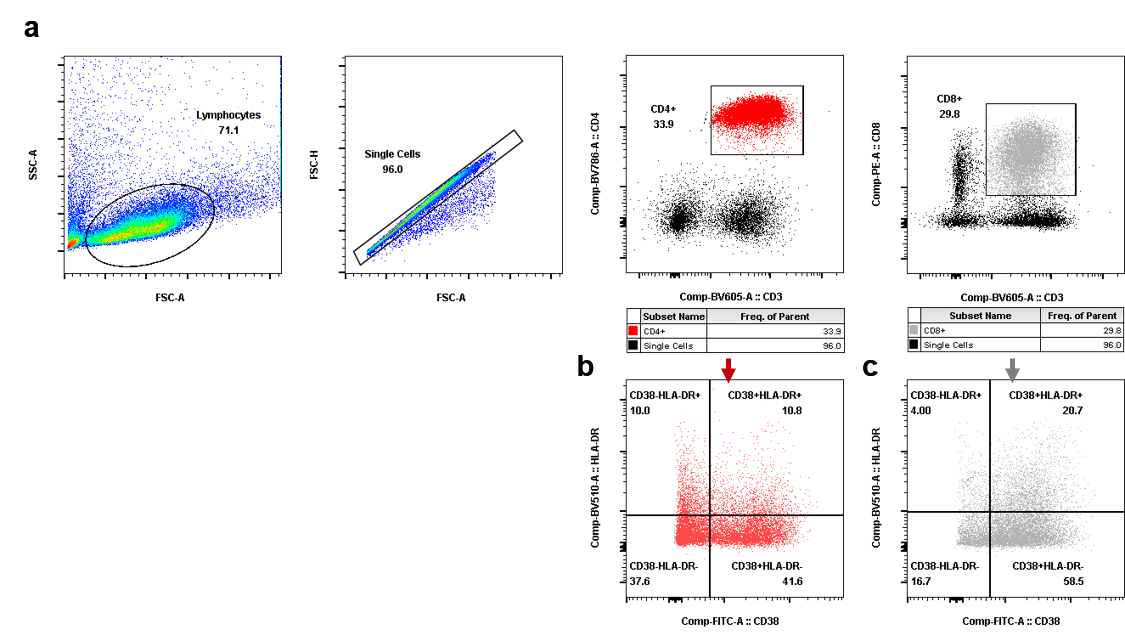 Supplementary Figure 1. Gating for activated T cell populations by flow cytometry. a, gating for CD4+ T cells (red dot plot in rectangle) and CD8+ T cells (grey dot plot in rectangle). b-c, gating for activated CD4+ T-cell subsets b and activated CD8+ T-cell subsets c with CD38 and/or HLA-DR expression.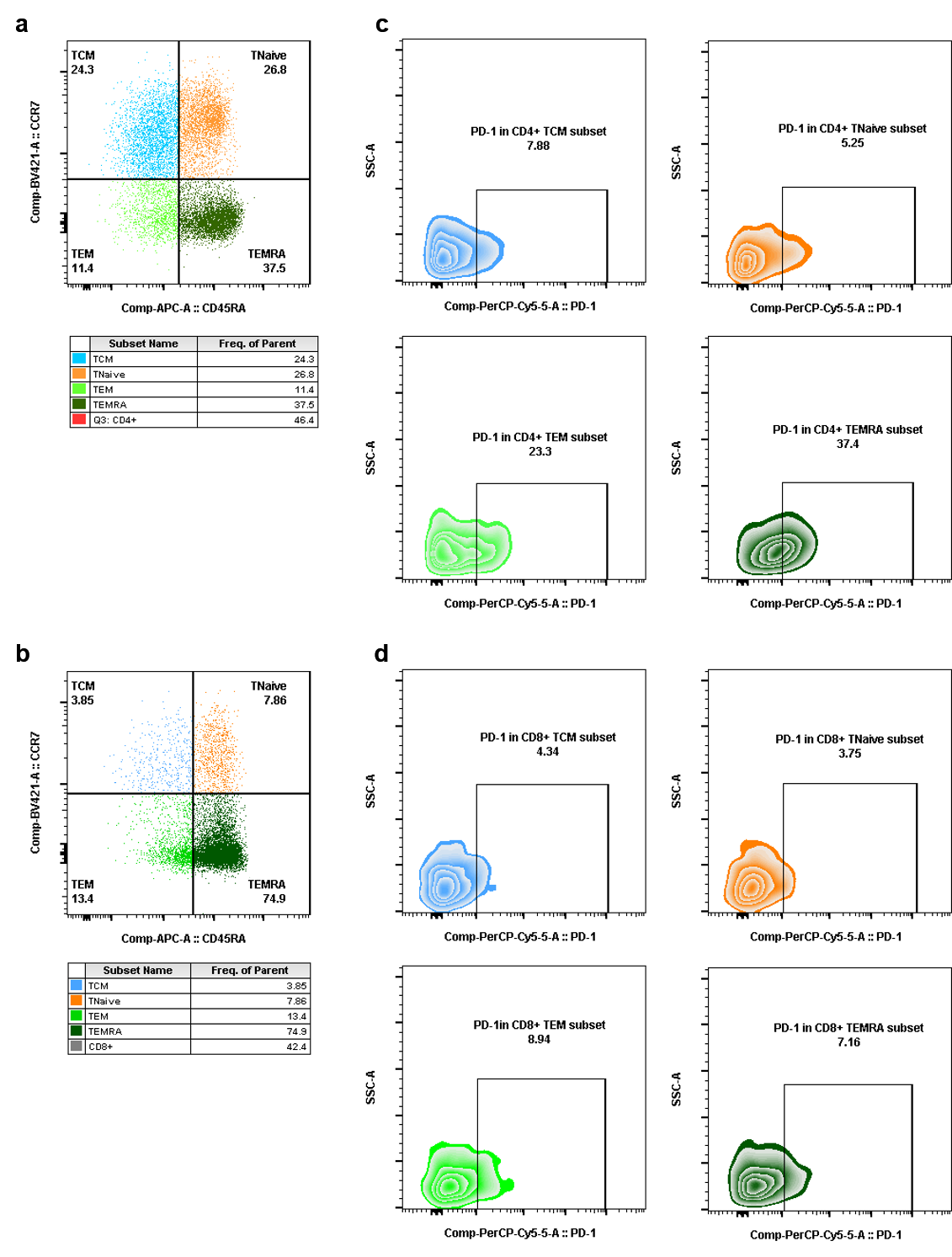 Supplementary Figure 2. Gating for memory T-cell subsets and PD-1+ cells in memory T-cell subsets by flow cytometry. a-b, gating for CD4+ memory T-cell subsets a and CD8+ memory T-cell subsets b with CCR7 and CD45RA expression (TCM, CD4+/CD8+ CCR7+ CD45RA-, blue dot plot; TNaïve, CD4+/CD8+ CCR7+ CD45RA+, orange dot plot; TEM, CD4+/CD8+ CCR7- CD45RA-, light green dot plot; TEMRA, CD4+/CD8+ CCR7- CD45RA+, dark green dot plot). c-d, gating for PD-1+ cells in CD4+ memory T-cell subsets c and PD-1+ cells in CD8+ memory T-cell subsets d (PD-1+ TCM, CD4+/CD8+ PD-1+ CCR7+ CD45RA-, blue zebra plot; PD-1+ TNaïve, CD4+/CD8+ PD-1+ CCR7+CD45RA+, orange zebra plot; PD-1+ TEM, CD4+/CD8+ PD-1+ CCR7-CD45RA-, light green zebra plot; PD-1+ TEMRA, CD4+/CD8+ PD-1+ CCR7-CD45RA+, dark green zebra plot)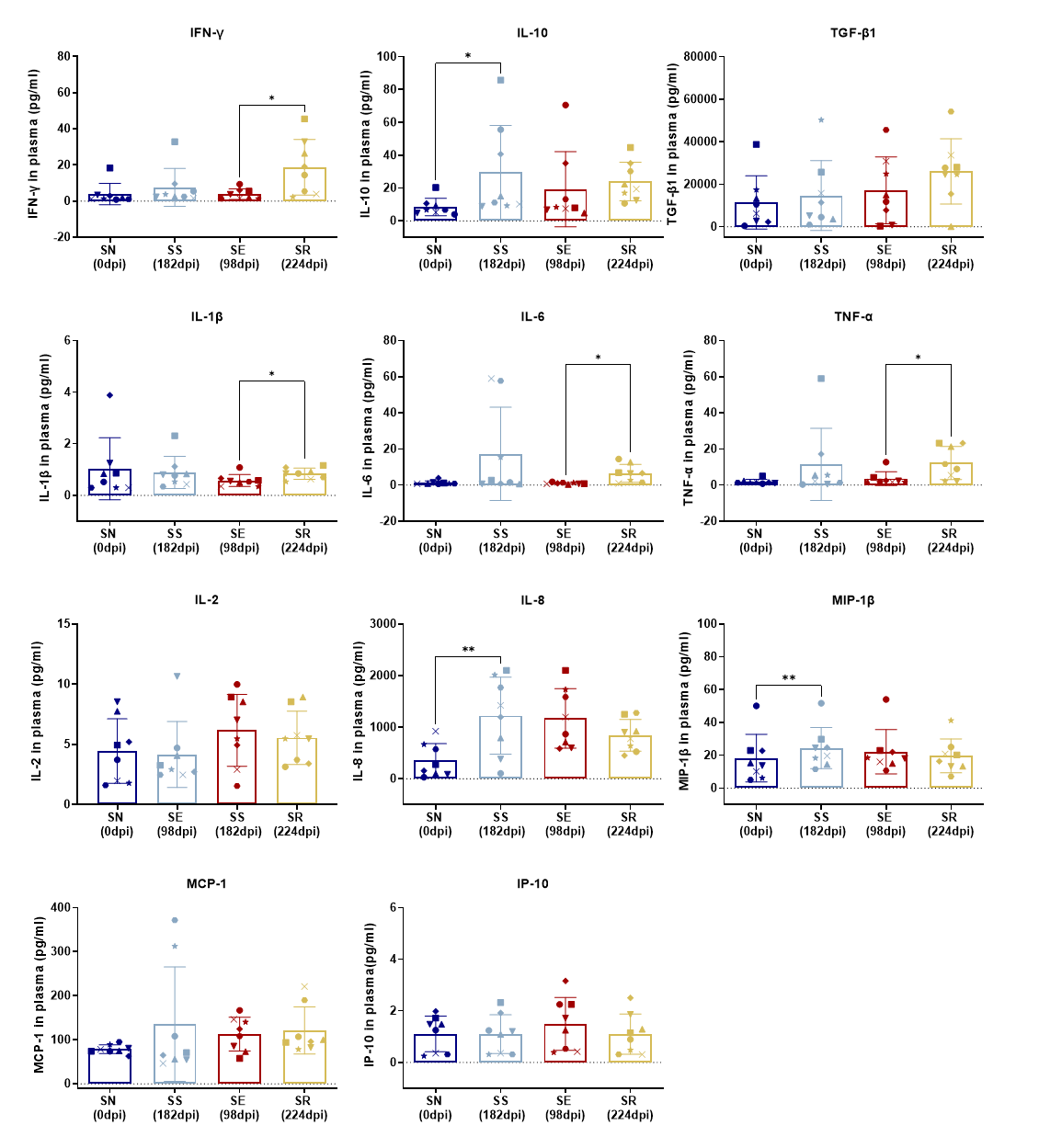 Supplementary Figure 3. Comparison of cytokines between SS and SN, and between SR and SE. Cytokines were detected in serum of SIV-infected macaques at the indicated phase. Levels (pg/ml) of IFN-γ, IL-10, TGF-β1, IL-1β, IL-6, TNF-α, IL-2, IL-8, MIP-1β, MCP-1 and IP-10 were measured and assessed by paired t-test in SS vs SN and SR vs SE. Data shown are the mean ± SD from three independent experiments. (* p < 0.05, ** p < 0.01)